Pope High School BandQuick Reference GuidePope Band Website:www.popeband.comSocial Media:Facebook – Pope High School BandTwitter - @popehsbandInstagram - @popebandRemind: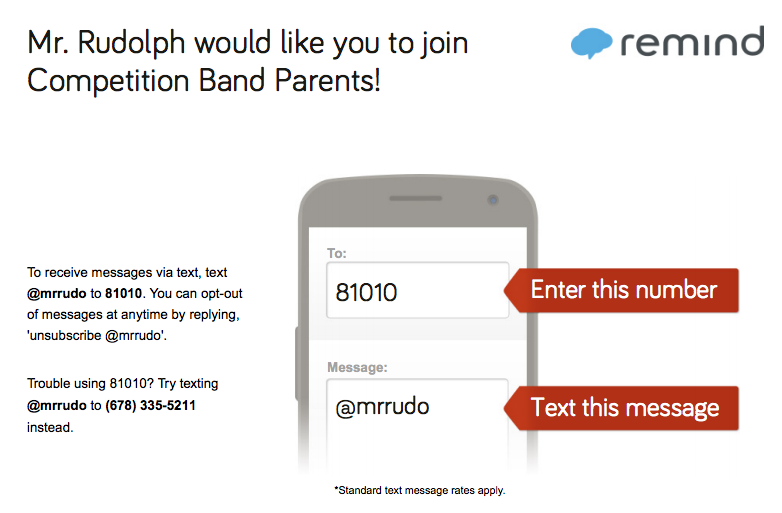 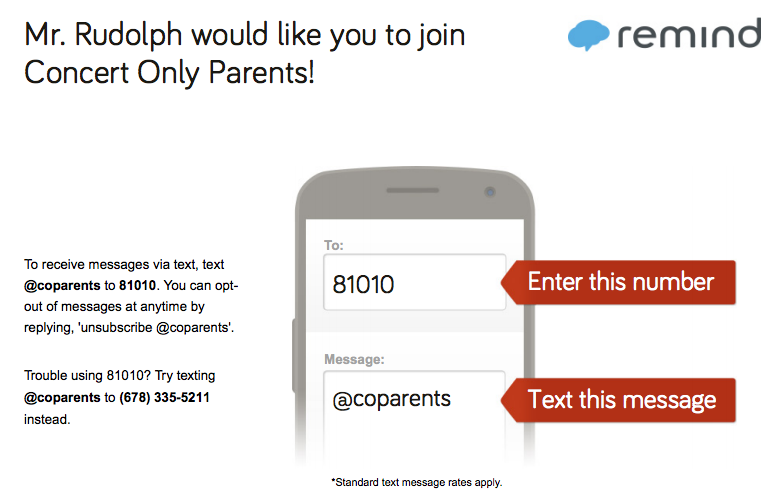 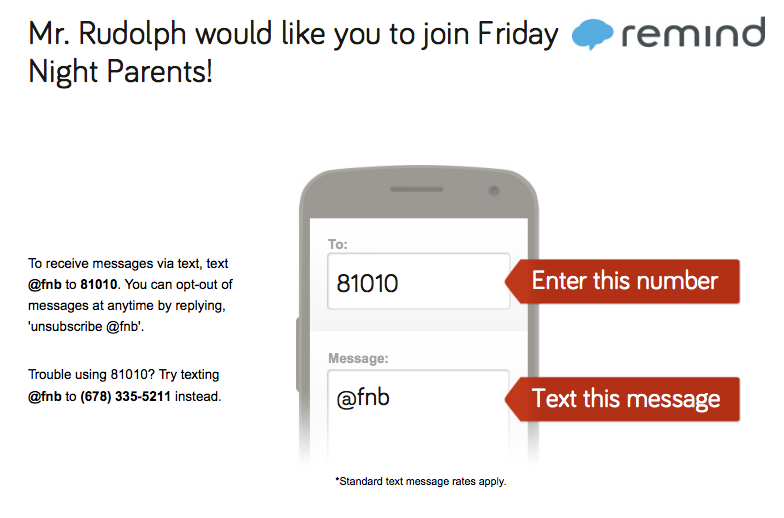 